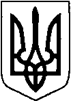 КИЇВСЬКА ОБЛАСТЬТЕТІЇВСЬКА МІСЬКА РАДАVІІІ СКЛИКАННЯТРИНАДЦЯТА СЕСІЯ                                         ПРОЄКТ РІШЕННЯ  24 грудня 2021 року                                                                      №     - 13 –VIIІПро надання частини щорічноїосновної відпустки міському  голові Відповідно до статті  26 Закону України «Про місцеве самоврядування в Україні», статті 21 Закону України «Про службу в органах місцевого самоврядування», статтей 6 та 12 Закону України «По відпустки», статті 73 Кодексу законів про працю України,  постанови Кабінету Міністрів України від 9 березня 2006 року №268 «Про упорядкування структури та умов оплати праці працівників апарату органів виконавчої влади, органів прокуратури, судів та інших органів» із внесеними змінами та доповненнями, враховуючи заяву Балагури Б.О.  від  10.12.2021 року,  Тетіївська міська радаВИРІШИЛА:1.	Надати міському голові Балагурі Богдану Олеговичу частину щорічної основної відпустки за період роботи  з 01.12.2020  року по 01.12.2021 року тривалістю 15 календарних днів,  з 31 грудня 2021 року.2.	Виплатити Балагурі Б.О. допомогу для  оздоровлення в розмірі середньомісячної заробітної плати.3.	На період відпустки міського  голови покласти повноваження міського голови та надати право першого підпису на фінансових та розпорядних документах першому заступнику міського голови Кизимишина Василя Йосиповича.      Міський голова                                                      Богдан БАЛАГУРА